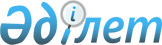 Об организации и обеспечении на территории Тимирязевского района приписки граждан Республики Казахстан мужского пола 1995 года рождения к призывному участку
					
			Утративший силу
			
			
		
					Решение акима Тимирязевского района Северо-Казахстанской области от 21 ноября 2011 года N 23. Зарегистрировано Департаментом юстиции Северо-Казахстанской области 9 декабря 2011 года N 13-12-138. Утратило силу - решением акима Тимирязевского района Северо-Казахстанской области от 25 мая 2012 года N 15

      Сноска. Утратило силу - решением акима Тимирязевского района Северо-Казахстанской области от 25.05.2012 N 15      В соответствии с подпунктом 13) пункта 1 статьи 33 Закона Республики Казахстан от 23 января 2001 года «О местном государственном управлении и самоуправлении в Республике Казахстан», пунктом 3 статьи 17 Закона Республики Казахстан от 8 июля 2005 года «О воинской обязанности и воинской службе», постановлением Правительства Республики Казахстан от 5 мая 2006 года № 371 «Об утверждении Правил о порядке ведения воинского учета военнообязанных и призывников в Республике Казахстан» аким района РЕШИЛ:



      1. Организовать и обеспечить через местные органы военного управления (по согласованию) проведение в январе-марте 2012 года на территории Тимирязевского района приписки граждан Республики Казахстан мужского пола 1995 года рождения, которым в год приписки исполняется семнадцать лет, к призывному участку.



      2. Признать утратившим силу решение акима района от 29 ноября 2010 года № 38 «Об организации и обеспечении на территории Тимирязевского района приписки граждан Республики Казахстан 1994 года рождения к призывному участку» (зарегистрировано в Реестре государственной регистрации нормативных правовых актов за № 13-12-117, опубликовано в районных газетах «Көтерілген тың» от 25 декабря 2010 года № 53, «Нива» от 25 декабря 2010 года № 53).



      3. Настоящее решение вводится в действие по истечении десяти дней со дня первого официального опубликования.



      4. Контроль за исполнением настоящего решения возложить на заместителя акима района Жантокова Ж.А.      Аким района                                К. Касенов      «СОГЛАСОВАНО»:      Исполняющий обязанности

      начальника государственного учреждения

      «Отдел по делам обороны

      Тимирязевского района

      Северо-Казахстанской области»              Дурманов А.П.
					© 2012. РГП на ПХВ «Институт законодательства и правовой информации Республики Казахстан» Министерства юстиции Республики Казахстан
				